                                CHALLENGES AND OPPORTUNITIES IN DEPLOYMENT OF ELECTRIC VEHICLES IN DEVELOPING NATIONS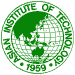 	28, 29 September & 5,6 October 2021 (14:00- 16:30 HRS., BANGKOK TIME)PAYMENT THRU CREDIT CARD (VISA/ MASTER CARD)       Cardholder’s Name:Credit Card No.: Expiration Date:Amount:      Description:  Payment of the Registration for the Online Training Course on “Challenges and Opportunities in Deployment of Electric Vehicle in the Developing Nations”Fee Charges: 	Apply before 14 September 2021, early bird (USD 300)                                  Apply after 14 September 2021, normal registration (USD 320)                                                        Signed by: ……..………………PRINTED NAME and SIGNATUREAfter filling up this form, please return to Mr. Md. Omar Farouk at farouk_ait@ait.ac.th with cc. to malcantara@ait.ac.th for registration confirmation and receipt issuance. Thank you!